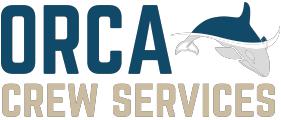 TIMESHEETTIMESHEET               Please e-mail your timesheet to administration@orca-crew.com               Please e-mail your timesheet to administration@orca-crew.comNameProject/vesselMonthDayStarting hourHour finishedTotal working hoursTotal overtimeRemarks12345678910111213141516171819202122232425262728293031Signature employeeSignature cliënt